Зарегистрировано в Минюсте России 24 ноября 2014 г. N 34862МИНИСТЕРСТВО ОБРАЗОВАНИЯ И НАУКИ РОССИЙСКОЙ ФЕДЕРАЦИИПРИКАЗот 27 октября 2014 г. N 1385ОБ УТВЕРЖДЕНИИФЕДЕРАЛЬНОГО ГОСУДАРСТВЕННОГО ОБРАЗОВАТЕЛЬНОГО СТАНДАРТАСРЕДНЕГО ПРОФЕССИОНАЛЬНОГО ОБРАЗОВАНИЯ ПО СПЕЦИАЛЬНОСТИ54.02.07 СКУЛЬПТУРАВ соответствии с подпунктом 5.2.41 Положения о Министерстве образования и науки Российской Федерации, утвержденного постановлением Правительства Российской Федерации от 3 июня 2013 г. N 466 (Собрание законодательства Российской Федерации, 2013, N 23, ст. 2923; N 33, ст. 4386; N 37, ст. 4702; 2014, N 2, ст. 126; N 6, ст. 582; N 27, ст. 3776), пунктом 17 Правил разработки, утверждения федеральных государственных образовательных стандартов и внесения в них изменений, утвержденных постановлением Правительства Российской Федерации от 5 августа 2013 г. N 661 (Собрание законодательства Российской Федерации, 2013, N 33, ст. 4377; 2014, N 38, ст. 5069), приказываю:1. Утвердить прилагаемый федеральный государственный образовательный стандарт среднего профессионального образования по специальности 54.02.07 Скульптура.2. Признать утратившим силу приказ Министерства образования и науки Российской Федерации от 28 июня 2010 г. N 726 "Об утверждении и введении в действие федерального государственного образовательного стандарта среднего профессионального образования по специальности 071003 Скульптура" (зарегистрирован Министерством юстиции Российской Федерации 12 августа 2010 г., регистрационный N 18130).МинистрД.В.ЛИВАНОВПриложениеУтвержденприказом Министерства образованияи науки Российской Федерацииот 27 октября 2014 г. N 1385ФЕДЕРАЛЬНЫЙ ГОСУДАРСТВЕННЫЙ ОБРАЗОВАТЕЛЬНЫЙ СТАНДАРТСРЕДНЕГО ПРОФЕССИОНАЛЬНОГО ОБРАЗОВАНИЯ ПО СПЕЦИАЛЬНОСТИ54.02.07 СКУЛЬПТУРАI. ОБЛАСТЬ ПРИМЕНЕНИЯ1.1. Настоящий федеральный государственный образовательный стандарт среднего профессионального образования представляет собой совокупность обязательных требований к среднему профессиональному образованию по специальности 54.02.07 Скульптура для профессиональной образовательной организации и образовательной организации высшего образования, которые имеют право на реализацию имеющих государственную аккредитацию программ подготовки специалистов среднего звена по данной специальности, на территории Российской Федерации (далее - образовательная организация).1.2. Право на реализацию программы подготовки специалистов среднего звена по специальности 54.02.07 Скульптура имеет образовательная организация при наличии соответствующей лицензии на осуществление образовательной деятельности.Возможна сетевая форма реализации программы подготовки специалистов среднего звена с использованием ресурсов нескольких образовательных организаций. В реализации программы подготовки специалистов среднего звена с использованием сетевой формы наряду с образовательными организациями также могут участвовать медицинские организации, организации культуры, физкультурно-спортивные и иные организации, обладающие ресурсами, необходимыми для осуществления обучения, проведения учебной и производственной практики и осуществления иных видов учебной деятельности, предусмотренных программой подготовки специалистов среднего звена.II. ИСПОЛЬЗУЕМЫЕ СОКРАЩЕНИЯВ настоящем стандарте используются следующие сокращения:СПО - среднее профессиональное образование;ФГОС СПО - федеральный государственный образовательный стандарт среднего профессионального образования;ППССЗ - программа подготовки специалистов среднего звена;ОК - общая компетенция;ПК - профессиональная компетенция;ОД - общеобразовательные дисциплины;ПМ - профессиональный модуль;МДК - междисциплинарный курс.III. ХАРАКТЕРИСТИКА ПОДГОТОВКИ ПО СПЕЦИАЛЬНОСТИ3.1. Получение СПО по ППССЗ допускается только в образовательной организации.3.2. Срок получения СПО по специальности 54.02.07 Скульптура углубленной подготовки в очной форме обучения и присваиваемые квалификации приводятся в Таблице 1.Таблица 1--------------------------------<1> Независимо от применяемых образовательных технологий.<2> Образовательные организации, осуществляющие подготовку специалистов среднего звена на базе основного общего образования, реализуют федеральный государственный образовательный стандарт среднего общего образования в пределах ППССЗ, в том числе с учетом получаемой специальности СПО.3.3. При приеме на обучение по ППССЗ, требующим у поступающих наличия определенных творческих способностей, проводятся вступительные испытания в порядке, установленном в соответствии с Федеральным законом от 29 декабря 2012 г. N 273-ФЗ "Об образовании в Российской Федерации" <1>.--------------------------------<1> Собрание законодательства Российской Федерации, 2012, N 53, ст. 7598; 2013, N 19, ст. 2326; N 23, ст. 2878; N 27, ст. 3462; N 30, ст. 4036; N 48, ст. 6165; 2014, N 6, ст. 562, ст. 566; N 19, ст. 2289; N 22, ст. 2769; N 23, ст. 2933; N 26, ст. 3388; N 30, ст. 4257, ст. 4263.Перечень вступительных испытаний творческой направленности включает творческие задания, позволяющие определить уровень подготовленности поступающих в области рисунка, скульптуры, композиции.3.4. Сроки получения СПО по ППССЗ для инвалидов и лиц с ограниченными возможностями здоровья увеличиваются - не более чем на 10 месяцев независимо от применяемых образовательных технологий.IV. ХАРАКТЕРИСТИКА ПРОФЕССИОНАЛЬНОЙДЕЯТЕЛЬНОСТИ ВЫПУСКНИКОВ4.1. Область профессиональной деятельности выпускников: исполнительское творчество - создание произведений скульптуры; художественное образование в образовательных организациях дополнительного образования детей (детских школах искусств по видам искусств), общеобразовательных организациях, профессиональных образовательных организациях.4.2. Объектами профессиональной деятельности выпускников являются:различные по виду и назначению произведения скульптуры; образовательные организации дополнительного образования детей (детские школы искусств по видам искусств), общеобразовательные организации, профессиональные образовательные организации;образовательные программы, реализуемые в образовательных организациях дополнительного образования детей (детских школах искусств по видам искусств), общеобразовательных организациях, профессиональных образовательных организациях;зрители музеев и выставочных залов;учреждения (организации) культуры, образования.4.3. Художник-скульптор, преподаватель готовится к следующим видам деятельности:4.3.1. Творческая и исполнительская деятельность.4.3.2. Педагогическая деятельность (учебно-методическое обеспечение образовательного процесса в образовательных организациях дополнительного образования детей (детских школах искусств по видам искусств), общеобразовательных организациях, профессиональных образовательных организациях).V. ТРЕБОВАНИЯ К РЕЗУЛЬТАТАМ ОСВОЕНИЯ ПРОГРАММЫ ПОДГОТОВКИСПЕЦИАЛИСТОВ СРЕДНЕГО ЗВЕНА5.1. Художник-скульптор, преподаватель должен обладать общими компетенциями, включающими в себя способность:ОК 1. Понимать сущность и социальную значимость своей будущей профессии, проявлять к ней устойчивый интерес.ОК 2. Организовывать собственную деятельность, определять методы и способы выполнения профессиональных задач, оценивать их эффективность и качество.ОК 3. Решать проблемы, оценивать риски и принимать решения в нестандартных ситуациях.ОК 4. Осуществлять поиск, анализ и оценку информации, необходимой для постановки и решения профессиональных задач, профессионального и личностного развития.ОК 5. Использовать информационно-коммуникационные технологии для совершенствования профессиональной деятельности.ОК 6. Работать в коллективе, обеспечивать его сплочение, эффективно общаться с коллегами, руководством.ОК 7. Ставить цели, мотивировать деятельность подчиненных, организовывать и контролировать их работу с принятием на себя ответственности за результат выполнения заданий.ОК 8. Самостоятельно определять задачи профессионального и личностного развития, заниматься самообразованием, осознанно планировать повышение квалификации.ОК 9. Ориентироваться в условиях частой смены технологий в профессиональной деятельности.ОК 10. Использовать умения и знания учебных дисциплин федерального государственного образовательного стандарта среднего общего образования в профессиональной деятельности.ОК 11. Использовать умения и знания профильных учебных дисциплин федерального государственного образовательного стандарта среднего общего образования в профессиональной деятельности.5.2. Художник-скульптор, преподаватель должен обладать профессиональными компетенциями, соответствующими видам деятельности:5.2.1. Творческая и исполнительская деятельность.ПК 1.1. Изображать человека и окружающую предметно-пространственную среду средствами академического рисунка и скульптуры.ПК 1.2. Применять знания о закономерностях построения художественной формы и особенностях ее восприятия.ПК 1.3. Проводить работу по целевому сбору, анализу, обобщению и применению подготовительного материала.ПК 1.4. Последовательно вести работу над композицией.ПК 1.5. Использовать пластические и художественные свойства, способы обработки основных материалов, применяемых при создании произведений скульптуры.ПК 1.6. Владеть различными техническими приемами выполнения скульптурных работ.ПК 1.7. Находить новые образно-пластические решения для каждой творческой задачи.5.2.2. Педагогическая деятельность.ПК 2.1. Осуществлять педагогическую и учебно-методическую деятельность в образовательных организациях дополнительного образования детей (детских школах искусств по видам искусств), общеобразовательных организациях, профессиональных образовательных организациях.ПК 2.2. Использовать знания из области психологии и педагогики, специальных и теоретических дисциплин в преподавательской деятельности.ПК 2.3. Использовать базовые знания и практический опыт по организации и анализу образовательного процесса, методике подготовки и проведения занятия.ПК 2.4. Применять классические и современные методы преподавания.ПК 2.5. Использовать индивидуальные методы и приемы работы с учетом возрастных, психологических и физиологических особенностей обучающихся.ПК 2.6. Планировать развитие профессиональных умений обучающихся.ПК 2.7. Владеть культурой устной и письменной речи, профессиональной терминологией.VI. ТРЕБОВАНИЯ К СТРУКТУРЕ ПРОГРАММЫ ПОДГОТОВКИСПЕЦИАЛИСТОВ СРЕДНЕГО ЗВЕНА6.1. ППССЗ предусматривает изучение следующих учебных циклов:общеобразовательного;общего гуманитарного и социально-экономического;профессионального;и разделов:учебная практика;производственная практика (по профилю специальности);производственная практика (преддипломная);промежуточная аттестация;государственная итоговая аттестация.6.2. Обязательная часть ППССЗ по учебным циклам должна составлять около 70 процентов от общего объема времени, отведенного на их освоение. Вариативная часть (около 30 процентов) дает возможность расширения и (или) углубления подготовки, определяемой содержанием обязательной части, получения дополнительных компетенций, умений и знаний, необходимых для обеспечения конкурентоспособности выпускника в соответствии с запросами регионального рынка труда и возможностями продолжения образования. Дисциплины, междисциплинарные курсы и профессиональные модули вариативной части определяются образовательной организацией.Общеобразовательный учебный цикл состоит из учебных дисциплин и профильных учебных дисциплин, реализующих федеральный государственный образовательный стандарт среднего общего образования.Общий гуманитарный и социально-экономический учебный цикл состоят из дисциплин.Профессиональный учебный цикл состоит из общепрофессиональных дисциплин и профессиональных модулей в соответствии с видами деятельности. В состав профессионального модуля входит один или несколько междисциплинарных курсов. При освоении обучающимися профессиональных модулей проводятся учебная и (или) производственная практика (по профилю специальности).6.3. Обязательная часть общего гуманитарного и социально-экономического учебного цикла ППССЗ углубленной подготовки должна предусматривать изучение следующих обязательных дисциплин - "Основы философии", "История", "Психология общения", "Иностранный язык", "Физическая культура".Обязательная часть профессионального учебного цикла ППССЗ углубленной подготовки должна предусматривать изучение дисциплины "Безопасность жизнедеятельности". Объем часов на дисциплину "Безопасность жизнедеятельности" составляет 68 часов, из них на освоение основ военной службы - 48 часов.6.4. Образовательной организацией при определении структуры ППССЗ и трудоемкости ее освоения может применяться система зачетных единиц, при этом одна зачетная единица соответствует 36 академическим часам.Таблица 2Структура программы подготовки специалистов среднего звенауглубленной подготовкиТаблица 3Срок получения СПО по ППССЗ углубленной подготовки в очной форме обучения составляет 199 недель, в том числе:VII. ТРЕБОВАНИЯ К УСЛОВИЯМ РЕАЛИЗАЦИИ ПРОГРАММЫ ПОДГОТОВКИСПЕЦИАЛИСТОВ СРЕДНЕГО ЗВЕНА7.1. Образовательная организация самостоятельно разрабатывает и утверждает ППССЗ в соответствии с ФГОС СПО и с учетом соответствующей примерной ППССЗ.Перед началом разработки ППССЗ образовательная организация должна определить ее специфику с учетом направленности на удовлетворение потребностей рынка труда и работодателей, конкретизировать конечные результаты обучения в виде компетенций, умений и знаний, приобретаемого практического опыта.Конкретные виды деятельности, к которым готовится обучающийся, должны соответствовать присваиваемой квалификации, определять содержание образовательной программы, разрабатываемой образовательной организацией совместно с заинтересованными работодателями.При формировании ППССЗ образовательная организация:имеет право использовать объем времени, отведенный на вариативную часть учебных циклов ППССЗ, увеличивая при этом объем времени, отведенный на дисциплины и модули обязательной части, на практики, и (или) вводя новые дисциплины и модули в соответствии с потребностями работодателей и спецификой деятельности образовательной организации;обязана ежегодно обновлять ППССЗ с учетом запросов работодателей, особенностей развития региона, культуры, науки, экономики, техники, технологий и социальной сферы в рамках, установленных настоящим ФГОС СПО;обязана в рабочих учебных программах всех дисциплин, междисциплинарных курсов и профессиональных модулей четко формулировать требования к результатам их освоения: компетенциям, приобретаемому практическому опыту, знаниям и умениям;обязана обеспечивать эффективную самостоятельную работу обучающихся в сочетании с совершенствованием управления ею со стороны преподавателей и мастеров производственного обучения;обязана обеспечить обучающимся возможность участвовать в формировании индивидуальной образовательной программы;обязана сформировать социокультурную среду, создавать условия, необходимые для всестороннего развития и социализации личности, сохранения здоровья обучающихся, способствовать развитию воспитательного компонента образовательного процесса, включая развитие студенческого самоуправления, участие обучающихся в работе творческих коллективов, общественных организаций, спортивных и творческих клубов;должна предусматривать, в целях реализации компетентностного подхода, использование в образовательном процессе активных и интерактивных форм проведения занятий (компьютерных симуляций, деловых и ролевых игр, разбора конкретных ситуаций, психологических и иных тренингов, групповых дискуссий) в сочетании с внеаудиторной работой для формирования и развития общих и профессиональных компетенций обучающихся.7.2. При реализации ППССЗ обучающиеся имеют академические права и обязанности в соответствии с Федеральным законом от 29 декабря 2012 г. N 273-ФЗ "Об образовании в Российской Федерации" <1>.--------------------------------<1> Собрание законодательства Российской Федерации, 2012, N 53, ст. 7598; 2013, N 19, ст. 2326; N 23, ст. 2878; N 27, ст. 3462; N 30, ст. 4036; N 48, ст. 6165; 2014, N 6, ст. 562, ст. 566; N 19, ст. 2289; N 22, ст. 2769; N 23, ст. 2933; N 26, ст. 3388; N 30, ст. 4257, ст. 4263.7.3. Максимальный объем учебной нагрузки обучающегося составляет 54 академических часа в неделю, включая все виды аудиторной и внеаудиторной учебной нагрузки.7.4. Максимальный объем аудиторной учебной нагрузки в очной форме обучения составляет 36 академических часов в неделю.7.5. Дополнительная работа над завершением программного задания (не более 6 академических часов в неделю) по дисциплинам "Рисунок", "Скульптура" является особым видом самостоятельной работы обучающихся; во избежание методических ошибок, соблюдения требований техники безопасности и необходимости работы с живой натурой проводится под руководством преподавателя, включается в расписание учебных занятий и в учебную нагрузку преподавателя.Дополнительная работа над завершением программного задания составляет 22 недели (из часов, отведенных на самостоятельную работу), проводится рассредоточенно в течение теоретического обучения, является обязательной формой работы.7.6. Общая продолжительность каникул в учебном году должна составлять 8 - 11 недель, в том числе не менее 2-х недель в зимний период.7.7. Дисциплина "Физическая культура" предусматривает еженедельно 2 часа обязательных аудиторных занятий и 2 часа самостоятельной работы (за счет различных форм внеаудиторных занятий в спортивных клубах, секциях).7.8. Образовательная организация имеет право для подгрупп девушек использовать часть учебного времени дисциплины "Безопасность жизнедеятельности" (48 часов), отведенного на изучение основ военной службы, на освоение основ медицинских знаний.7.9. Консультации для обучающихся по очной форме обучения предусматриваются образовательной организацией из расчета 4 часа на одного обучающегося на каждый учебный год, в том числе в период реализации образовательной программы среднего общего образования для лиц, обучающихся на базе основного общего образования. Формы проведения консультаций (групповые, индивидуальные, письменные, устные) определяются образовательной организацией.7.10. В период обучения с юношами проводятся учебные сборы <1>.--------------------------------<1> Пункт 1 статьи 13 Федерального закона от 28 марта 1998 г. N 53-ФЗ "О воинской обязанности и военной службе" (Собрание законодательства Российской Федерации, 1998, N 13, ст. 1475; N 30, ст. 3613; 2000, N 33, ст. 3348; N 46, ст. 4537; 2001, N 7, ст. 620, ст. 621; N 30, ст. 3061; 2002, N 7, ст. 631; N 21, ст. 1919; N 26, ст. 2521; N 30, ст. 3029, ст. 3030, ст. 3033; 2003, N 1, ст. 1; N 8, ст. 709; N 27, ст. 2700; N 46, ст. 4437; 2004, N 8, ст. 600; N 17, ст. 1587; N 18, ст. 1687; N 25, ст. 2484; N 27, ст. 2711; N 35, ст. 3607; N 49, ст. 4848; 2005, N 10, ст. 763; N 14, ст. 1212; N 27, ст. 2716; N 29, ст. 2907; N 30, ст. 3110, ст. 3111; N 40, ст. 3987; N 43, ст. 4349; N 49, ст. 5127; 2006, N 1, ст. 10, ст. 22; N 11, ст. 1148; N 19, ст. 2062; N 28, ст. 2974, N 29, ст. 3121, ст. 3122, ст. 3123; N 41, ст. 4206; N 44, ст. 4534; N 50, ст. 5281; 2007, N 2, ст. 362; N 16, ст. 1830; N 31, ст. 4011; N 45, ст. 5418; N 49, ст. 6070, ст. 6074; N 50, ст. 6241; 2008, N 30, ст. 3616; N 49, ст. 5746; N 52, ст. 6235; 2009, N 7, ст. 769; N 18, ст. 2149; N 23, ст. 2765; N 26, ст. 3124; N 48, ст. 5735, ст. 5736; N 51, ст. 6149; N 52, ст. 6404; 2010, N 11, ст. 1167, ст. 1176, ст. 1177; N 31, ст. 4192; N 49, ст. 6415; 2011, N 1, ст. 16; N 27, ст. 3878; N 30, ст. 4589; N 48, ст. 6730; N 49, ст. 7021, ст. 7053, ст. 7054; N 50, ст. 7366; 2012, N 50, ст. 6954; N 53, ст. 7613; 2013, N 9, ст. 870; N 19, ст. 2329, ст. 2331; N 23, ст. 2869; N 27, ст. 3462, ст. 3477; N 48, ст. 6165; 2014, N 11, ст. 1094; N 14, ст. 1556; N 23, ст. 2930; N 26, ст. 3365; N 30, ст. 4247).7.11. При разработке ППССЗ образовательная организация имеет право ежегодно определять объем времени по дисциплинам и профессиональным модулям ППССЗ в зависимости от содержания наиболее востребованных видов профессиональной деятельности, определяемых потребностями работодателей. Объем времени, отведенный на изучение дисциплины, не может быть менее 32 часов.7.12. Занятия по дисциплинам "Рисунок", "Скульптура", имеющие целью изучение человека, обеспечиваются натурой (одна модель на 4 - 6 человек). Время, отведенное для работы с живой натурой (от общего учебного времени, предусмотренного учебным планом на аудиторные занятия, в процентах):Для выполнения заданий по междисциплинарному курсу "Композиция и мастерство скульптурной обработки материалов" на одного обучающегося на весь период обучения предусматривается до 100 часов работы с живой натурой.7.13. При приеме на обучение по специальности 54.02.07 Скульптура необходимо учитывать условие комплектования обучающихся в группы не менее 6 человек.Организация приема осуществляется при условии формирования групп следующим образом:6 - 8 человек - для занятий по профильным учебным дисциплинам федерального государственного образовательного стандарта среднего общего образования, дисциплинам "Иностранный язык", "Рисунок", "Скульптура", междисциплинарным курсам;10 - 15 человек - для занятий по учебным дисциплинам федерального государственного образовательного стандарта среднего общего образования и дисциплинам общего гуманитарного и социально-экономического учебного цикла.7.14. Обучающиеся, поступившие на базе среднего общего образования, имеют право на перезачет соответствующих общеобразовательных дисциплин.7.15. Практика является обязательным разделом ППССЗ. Она представляет собой вид учебной деятельности, направленной на формирование, закрепление, развитие практических навыков и компетенции в процессе выполнения определенных видов работ, связанных с будущей профессиональной деятельностью. При реализации ППССЗ предусматриваются следующие виды практик: учебная и производственная.Производственная практика состоит из двух этапов: практики по профилю специальности и преддипломной практики.Учебная практика и производственная практика (по профилю специальности) проводятся образовательной организацией при освоении обучающимися профессиональных компетенций в рамках профессиональных модулей и могут реализовываться как концентрированно в несколько периодов, так и рассредоточенно, чередуясь с теоретическими занятиями в рамках профессиональных модулей.Цели и задачи, программы и формы отчетности определяются образовательной организацией по каждому виду практики.Производственная практика должна проводиться в организациях, направление деятельности которых соответствует профилю подготовки обучающихся.Базами педагогической практики должны быть детские школы искусств, другие организации дополнительного образования, общеобразовательные организации, профессиональные образовательные организации.Аттестация по итогам производственной практики проводится с учетом (или на основании) результатов, подтвержденных документами соответствующих организаций и (или) отчетных выставок учебно-творческих работ обучающихся.7.16. Реализация ППССЗ должна обеспечиваться педагогическими кадрами, имеющими высшее образование, соответствующее профилю преподаваемой дисциплины (модуля). Доля преподавателей, имеющих высшее образование, должна составлять не менее 90 процентов в общем числе преподавателей, обеспечивающих образовательный процесс по данной программе.Опыт деятельности в организациях соответствующей профессиональной сферы является обязательным для преподавателей, отвечающих за освоение обучающимся профессионального учебного цикла. Преподаватели получают дополнительное профессиональное образование по программам повышения квалификации, в том числе в форме стажировки в профильных организациях не реже 1 раза в 3 года.До 10 процентов от общего числа преподавателей, имеющих высшее образование, может быть заменено преподавателями, имеющими СПО и государственные почетные звания в соответствующей профессиональной сфере, или специалистами, имеющими СПО и стаж практической работы в соответствующей профессиональной сфере более 10 последних лет.7.17. ППССЗ должна обеспечиваться учебно-методической документацией по всем дисциплинам, междисциплинарным курсам и профессиональным модулям ППССЗ.Внеаудиторная работа должна сопровождаться методическим обеспечением и обоснованием расчета времени, затрачиваемого на ее выполнение.Реализация ППССЗ должна обеспечиваться доступом каждого обучающегося к базам данных и библиотечным фондам, формируемым по полному перечню дисциплин (модулей) ППССЗ. Во время самостоятельной подготовки обучающиеся должны быть обеспечены доступом к сети Интернет.Каждый обучающийся должен быть обеспечен не менее чем одним учебным печатным и (или) электронным изданием по каждой дисциплине профессионального учебного цикла и одним учебно-методическим печатным и (или) электронным изданием по каждому междисциплинарному курсу (включая электронные базы периодических изданий).Библиотечный фонд помимо учебной литературы должен включать официальные, справочно-библиографические и периодические издания в расчете 1 - 2 экземпляра на каждых 100 обучающихся.Каждому обучающемуся должен быть обеспечен доступ к комплектам библиотечного фонда, состоящим не менее чем из 5 наименований российских журналов.Образовательная организация должна предоставить обучающимся возможность оперативного обмена информацией с российскими образовательными организациями, иными организациями и доступ к современным профессиональным базам данных и информационным ресурсам сети Интернет.7.18. Прием на обучение по ППССЗ за счет бюджетных ассигнований федерального бюджета, бюджетов субъектов Российской Федерации и местных бюджетов является общедоступным, если иное не предусмотрено частью 4 статьи 68 Федерального закона от 29 декабря 2012 г. N 273-ФЗ "Об образовании в Российской Федерации" <1>. Финансирование реализации ППССЗ должно осуществляться в объеме не ниже установленных государственных нормативных затрат на оказание государственной услуги в сфере образования для данного уровня.--------------------------------<1> Собрание законодательства Российской Федерации, 2012, N 53, ст. 7598; 2013, N 19, ст. 2326; N 23, ст. 2878; N 27, ст. 3462; N 30, ст. 4036; N 48, ст. 6165; 2014, N 6, ст. 562, ст. 566; N 19, ст. 2289; N 22, ст. 2769; N 23, ст. 2933; N 26, ст. 3388; N 30, ст. 4257, ст. 4263.7.19. Образовательная организация, реализующая ППССЗ, должна располагать материально-технической базой, обеспечивающей проведение всех видов практических занятий, дисциплинарной, междисциплинарной и модульной подготовки, учебной практики, предусмотренных учебным планом образовательной организации. Материально-техническая база должна соответствовать действующим санитарным и противопожарным нормам.Перечень кабинетов, лабораторий, мастерскихи других помещенийКабинеты:русского языка и литературы;математики и информатики;истории, географии и обществознания;черчения и перспективы;пластической анатомии;гуманитарных дисциплин;истории искусств и мировой культуры;иностранного языка;для занятий по междисциплинарному курсу "Композиция и мастерство скульптурной обработки материалов";информационных технологий с выходом в сеть Интернет.Мастерские:рисунка;скульптуры.Спортивный комплекс:спортивный зал;открытый стадион широкого профиля с элементами полосы препятствий;стрелковый тир (в любой модификации, включая электронный) или место для стрельбы.Залы:выставочный;библиотека, читальный зал с выходом в сеть Интернет.Натюрмортный фонд.Методический фонд.Реализация ППССЗ должна обеспечивать:освоение обучающимися практических занятий, включая как обязательный компонент практические задания с использованием персональных компьютеров;освоение обучающимися профессиональных модулей в условиях созданной соответствующей образовательной среды в образовательной организации или в организациях в зависимости от вида деятельности.При использовании электронных изданий образовательная организация должна обеспечить каждого обучающегося рабочим местом в компьютерном классе в соответствии с объемом изучаемых дисциплин.Образовательная организация должна быть обеспечена необходимым комплектом лицензионного программного обеспечения.7.20. Реализация ППССЗ осуществляется образовательной организацией на государственном языке Российской Федерации.Реализация ППССЗ образовательной организацией, расположенной на территории республики Российской Федерации, может осуществляться на государственном языке республики Российской Федерации в соответствии с законодательством республик Российской Федерации. Реализация ППССЗ образовательной организацией на государственном языке республики Российской Федерации не должна осуществляться в ущерб государственному языку Российской Федерации.VIII. ОЦЕНКА КАЧЕСТВА ОСВОЕНИЯ ПРОГРАММЫ ПОДГОТОВКИСПЕЦИАЛИСТОВ СРЕДНЕГО ЗВЕНА8.1. Оценка качества освоения ППССЗ должна включать текущий контроль успеваемости, промежуточную и государственную итоговую аттестации обучающихся.8.2. Конкретные формы и процедуры текущего контроля успеваемости, промежуточной аттестации по каждой дисциплине и профессиональному модулю разрабатываются образовательной организацией самостоятельно и доводятся до сведения обучающихся в течение первых двух месяцев от начала обучения.Формой аттестации по дисциплинам "Рисунок", "Скульптура", междисциплинарному курсу "Композиция и мастерство скульптурной обработки материалов" является экзаменационный просмотр учебно-творческих работ на семестровых выставках.8.3. Для аттестации обучающихся на соответствие их персональных достижений поэтапным требованиям соответствующей ППССЗ (текущий контроль успеваемости и промежуточная аттестация) создаются фонды оценочных средств, позволяющие оценить умения, знания, практический опыт и освоенные компетенции.Фонды оценочных средств для промежуточной аттестации по дисциплинам и междисциплинарным курсам в составе профессиональных модулей разрабатываются и утверждаются образовательной организацией самостоятельно, а для промежуточной аттестации по профессиональным модулям и для государственной итоговой аттестации - разрабатываются и утверждаются образовательной организацией после предварительного положительного заключения работодателей.Для промежуточной аттестации обучающихся по дисциплинам (междисциплинарным курсам) кроме преподавателей конкретной дисциплины (междисциплинарного курса) в качестве внешних экспертов должны активно привлекаться преподаватели смежных дисциплин (курсов). Для максимального приближения программ промежуточной аттестации обучающихся по профессиональным модулям к условиям их будущей профессиональной деятельности образовательной организацией в качестве внештатных экспертов должны активно привлекаться работодатели.8.4. Оценка качества подготовки обучающихся и выпускников осуществляется в двух основных направлениях:оценка уровня освоения дисциплин;оценка компетенций обучающихся.Для юношей предусматривается оценка результатов освоения основ военной службы.8.5. К государственной итоговой аттестации допускается обучающийся, не имеющий академической задолженности и в полном объеме выполнивший учебный план или индивидуальный учебный план, если иное не установлено порядком проведения государственной итоговой аттестации по соответствующим образовательным программам <1>.--------------------------------<1> Часть 6 статьи 59 Федерального закона от 29 декабря 2012 г. N 273-ФЗ "Об образовании в Российской Федерации" (Собрание законодательства Российской Федерации, 2012, N 53, ст. 7598; 2013, N 19, ст. 2326; N 23, ст. 2878; N 27, ст. 3462; N 30, ст. 4036; N 48, ст. 6165; 2014, N 6, ст. 562, ст. 566; N 19, ст. 2289; N 22, ст. 2769; N 23, ст. 2933; N 26, ст. 3388; N 30, ст. 4257, ст. 4263).8.6. Государственная итоговая аттестация включает подготовку и защиту выпускной квалификационной работы (дипломная работа) и государственные экзамены. Обязательное требование - соответствие тематики выпускной квалификационной работы содержанию одного или нескольких профессиональных модулей.Государственная итоговая аттестация включает:подготовку и защиту выпускной квалификационной работы;государственный экзамен по профессиональному модулю "Педагогическая деятельность".\ql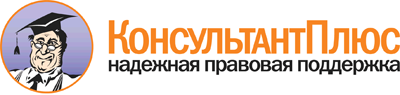 Приказ Минобрнауки России от 27.10.2014 N 1385
"Об утверждении федерального государственного образовательного стандарта среднего профессионального образования по специальности 54.02.07 Скульптура"
(Зарегистрировано в Минюсте России 24.11.2014 N 34862)Документ предоставлен КонсультантПлюс

www.consultant.ru

Дата сохранения: 12.03.2015Уровень образования, необходимый для приема на обучение по ППССЗНаименование квалификации углубленной подготовкиСрок получения СПО по ППССЗ углубленной подготовки в очной форме обучения <1>основное общее образованиеХудожник-скульптор, преподаватель3 года 10 месяцев <2>ИндексНаименование учебных циклов, разделов, модулей, требования к знаниям, умениям, практическому опытуВсего максимальной учебной нагрузки обучающегося (час./нед.)В том числе часов обязательных учебных занятийИндекс и наименование дисциплин, междисциплинарных курсов (МДК)Код формируемой компетенцииОД.00Общеобразовательный учебный цикл21061404ОД.01Учебные дисциплины756ОД.01В результате изучения учебных дисциплин федерального государственного образовательного стандарта среднего общего образования обучающийся должен:уметь:вести беседу на иностранном языке в стандартных ситуациях общения, соблюдая нормы речевого этикета, опираясь на изученную тематику и усвоенный лексико-грамматический материал;рассказывать о себе, своей семье, друзьях, своих интересах и планах на будущее, сообщать краткие сведения о своей стране и стране изучаемого языка на иностранном языке;делать краткие сообщения, описывать события/явления (в рамках пройденных тем), передавать основное содержание, основную мысль прочитанного или услышанного, выражать свое отношение к прочитанному/услышанному, кратко характеризовать персонаж на иностранном языке;понимать основное содержание несложных аутентичных текстов на иностранном языке, относящихся к разным коммуникативным типам речи (сообщение, рассказ), уметь определять тему текста, выделять главные факты в тексте, опуская второстепенные;читать аутентичные тексты на иностранном языке разных жанров с пониманием основного содержания, устанавливать логическую последовательность основных фактов текста);используя различные приемы смысловой переработки текста (языковую догадку, анализ, выборочный перевод), оценивать полученную информацию, выражать свое мнение на иностранном языке;читать текст на иностранном языке с выборочным пониманием нужной или интересующей информации;ориентироваться в иноязычном письменном и аудиотексте: определять его содержание по заголовку, выделять основную информацию;использовать двуязычный словарь;использовать переспрос, перифраз, синонимичные средства, языковую догадку в процессе устного и письменного общения на иностранном языке;знать:основные значения изученных лексических единиц (слов, словосочетаний); основные способы словообразования в иностранном языке;основные нормы речевого этикета, принятые в стране изучаемого языка;признаки изученных грамматических явлений в иностранном языке;особенности структуры и интонации различных коммуникативных типов простых и сложных предложений изучаемого иностранного языка;о роли владения иностранными языками в современном мире, особенностях образа жизни, быта, культуры стран изучаемого языка;ОД.01.01. Иностранный языкОК 10уметь:описывать основные социальные объекты, выделяя их существенные признаки; человека как социально-деятельное существо; основные социальные роли;сравнивать социальные объекты, суждения об обществе и человеке, выявлять их общие черты и различия;объяснять взаимосвязи изученных социальных объектов (включая взаимодействия общества и природы, человека и общества, сфер общественной жизни, гражданина и государства);приводить примеры социальных объектов определенного типа, социальных отношений, ситуаций, регулируемых различными видами социальных норм, деятельности людей в различных сферах;оценивать поведение людей с точки зрения социальных норм, экономической рациональности;решать в рамках изученного материала познавательные и практические задачи, отражающие типичные ситуации в различных сферах деятельности человека;осуществлять поиск социальной информации по заданной теме в различных источниках (материалах средств массовой информации, учебных текстах и других адаптированных источниках), различать в социальной информации факты и мнения;самостоятельно составлять простейшие виды правовых документов (заявления, доверенности);использовать приобретенные знания и умения в практической деятельности и повседневной жизни для ориентирования в актуальных общественных событиях и процессах, нравственной и правовой оценки конкретных поступков людей, реализации и защиты прав человека и гражданина, осознанного выполнения гражданских обязанностей, первичного анализа и использования социальной информации, сознательного неприятия антиобщественного поведения;знать:социальные свойства человека, его взаимодействие с другими людьми;сущность общества как формы совместной деятельности людей;характерные черты и признаки основных сфер жизни общества;содержание и значение социальных норм, регулирующих. общественные отношения;ОД.01.02. ОбществознаниеОК 10уметь:проводить тождественные преобразования иррациональных, показательных, логарифмических и тригонометрических выражений;решать иррациональные, логарифмические и тригонометрические уравнения и неравенства;решать системы уравнений изученными методами;строить графики элементарных функций и проводить преобразования графиков, используя изученные методы;применять аппарат математического анализа к решению задач;применять основные методы геометрии (проектирования, преобразований, векторный, координатный) к решению задач;оперировать различными видами информационных объектов, в том числе с помощью компьютера, соотносить полученные результаты с реальными объектами;распознавать и описывать информационные процессы в социальных, биологических и технических системах;использовать готовые информационные модели, оценивать их соответствие реальному объекту и целям моделирования;оценивать достоверность информации, сопоставляя различные источники;иллюстрировать учебные работы с использованием средств информационных технологий;создавать информационные объекты сложной структуры, в том числе гипертекстовые документы;просматривать, создавать, редактировать, сохранять записи в базах данных, получать необходимую информацию по запросу пользователя;наглядно представлять числовые показатели и динамику их изменения с помощью программ деловой графики;соблюдать правила техники безопасности и гигиенические рекомендации при использовании средств информационно-коммуникационных технологий;знать:тематический материал курса;основные технологии создания, редактирования, оформления, сохранения, передачи информационных процессов различных типов с помощью современных программных средств информационных и коммуникационных технологий;назначение и виды информационных моделей, описывающих реальные объекты и процессы;назначения и функции операционных систем;ОД.01.03. Математика и информатикаОК 10уметь:ориентироваться в современных научных понятиях и информации естественнонаучного содержания;работать с естественнонаучной информацией: владеть методами поиска, выделять смысловую основу и оценивать достоверность информации;использовать естественнонаучные знания в повседневной жизни для обеспечения безопасности жизнедеятельности, охраны здоровья, окружающей среды, энергосбережения;знать:основные науки о природе, их общность и отличия; естественнонаучный метод познания и его составляющие, единство законов природы во Вселенной;взаимосвязь между научными открытиями и развитием техники и технологий;вклад великих ученых в формирование современной естественнонаучной картины мира;ОД.01.04. ЕстествознаниеОК 10уметь:определять и сравнивать по разным источникам информации географические тенденции развития природных, социально-экономических и геоэкологических объектов, процессов и явлений;оценивать и объяснять ресурсообеспеченность отдельных стран и регионов мира, их демографическую ситуацию, уровни урбанизации и территориальной концентрации населения и производства, степень природных, антропогенных и техногенных изменений отдельных территорий;применять разнообразные источники географической информации для проведения наблюдений за природными, социально-экономическими и геоэкологическими объектами, процессами и явлениями, их изменениями под влиянием разнообразных факторов;составлять комплексную географическую характеристику регионов и стран мира; таблицы, картосхемы, диаграммы, простейшие карты, модели, отражающие географические закономерности различных явлений и процессов, их территориальные взаимодействия;сопоставлять географические карты различной тематики;использовать приобретенные знания и умения в практической деятельности и повседневной жизни для: выявления и объяснения географических аспектов различных текущих событий и ситуаций;нахождения и применения географической информации, включая карты, статистические материалы, геоинформационные системы и ресурсы информационно-телекоммуникационной сети "Интернет" (далее - сеть Интернет);правильной оценки важнейших социально-экономических событий международной жизни, геополитической и геоэкономической ситуации в Российской Федерации, других странах и регионах мира, тенденций их возможного развития;понимания географической специфики крупных регионов и стран мира в условиях глобализации, стремительного развития международного туризма и отдыха, деловых и образовательных программ; знать:основные географические понятия и термины; традиционные и новые методы географических исследований;особенности размещения основных видов природных ресурсов, их главные месторождения и территориальные сочетания;численность и динамику изменения численности населения мира, отдельных регионов и стран, их этногеографическую специфику;различия в уровне и качестве жизни населения, основные направления миграций;проблемы современной урбанизации;географические аспекты отраслевой и территориальной структуры мирового хозяйства, размещения его основных отраслей;географическую специфику отдельных стран и регионов, их различия по уровню социально-экономического развития, специализации в системе международного географического разделения труда;географические аспекты глобальных проблем человечества; особенности современного геополитического и геоэкономического положения Российской Федерации, ее роль в международном географическом разделении труда;ОД.01.05. ГеографияОК 10уметь:составлять и выполнять комплексы упражнений утренней и корригирующей гимнастики с учетом индивидуальных особенностей организма;выполнять акробатические, гимнастические, легкоатлетические упражнения (комбинации), технические действия спортивных игр;выполнять комплексы упражнений на развитие основных физических качеств, адаптивной (лечебной) физической культуры с учетом состояния здоровья и физической подготовленности;осуществлять наблюдения за своим физическим развитием и физической подготовленностью, контроль техники выполнения двигательных действий и режимов физической нагрузки;соблюдать безопасность при выполнении физических упражнений и проведении туристических походов;осуществлять судейство школьных соревнований по одному из программных видов спорта;использовать приобретенные знания и умения в практической деятельности и повседневной жизни для проведения самостоятельных занятий по формированию индивидуального телосложения и коррекции осанки, развитию физических качеств, совершенствованию техники движений;включать занятий физической культурой и спортом в активный отдых и досуг;знать:о роли физической культуры и спорта в формировании здорового образа жизни, организации активного отдыха и профилактики вредных привычек;основы формирования двигательных действий и развития физических качеств;способы закаливания организма и основные приемы самомассажа;ОД.01.06. Физическая культураОК 10уметь:оценивать ситуации, опасные для жизни и здоровья;действовать в чрезвычайных ситуациях;использовать средства индивидуальной и коллективной защиты;оказывать первую медицинскую помощь пострадавшим;владеть способами защиты населения от чрезвычайных ситуаций природного и техногенного характера;знать:о безопасном поведении человека в опасных и чрезвычайных ситуациях природного, техногенного и социального характера;о здоровье и здоровом образе жизни;о государственной системе защиты населения от опасных и чрезвычайных ситуаций;предназначение, структуру, задачи гражданской обороны;70ОД.01.07. Основы безопасности жизнедеятельностиОК 10уметь:осуществлять речевой самоконтроль; оценивать устные и письменные высказывания с точки зрения языкового оформления, эффективности достижения поставленных коммуникативных задач;анализировать языковые единицы с точки зрения правильности, точности и уместности их употребления;проводить лингвистический анализ текстов различных функциональных стилей и разновидностей языка;использовать основные виды чтения (ознакомительно-изучающее, ознакомительно-реферативное) в зависимости от коммуникативной задачи;извлекать необходимую информацию из различных источников: учебно-научных текстов, справочной литературы, средств массовой информации, в том числе представленных в электронном виде на различных информационных носителях;создавать устные и письменные монологические и диалогические высказывания различных типов и жанров в учебно-научной (на материале изучаемых учебных дисциплин), социально-культурной и деловой сферах общения;применять в практике речевого общения основные орфоэпические, лексические, грамматические нормы современного русского литературного языка;соблюдать в практике письма орфографические и пунктуационные нормы современного русского литературного языка;соблюдать нормы речевого поведения в различных сферах и ситуациях общения, в том числе при обсуждении дискуссионных проблем;использовать основные приемы информационной переработки устного и письменного текста;использовать приобретенные знания и умения в практической деятельности и повседневной жизни для:осознания русского языка как духовной, нравственной и культурной ценности народа;приобщения к ценностям национальной и мировой культуры;развития интеллектуальных и творческих способностей, навыков самостоятельной деятельности;самореализации, самовыражения в различных областях человеческой деятельности;увеличения словарного запаса;расширения круга используемых языковых и речевых средств;совершенствования способности к самооценке на основе наблюдения за собственной речью;совершенствования коммуникативных способностей;развития готовности к речевому взаимодействию, межличностному и межкультурному общению, сотрудничеству;самообразования и активного участия в производственной, культурной и общественной жизни государства;вести диалог в ситуации межкультурной коммуникации;знать:о связи языка и истории, культуры русского и других народов;смысл понятий: речевая ситуация и ее компоненты, литературный язык, языковая норма, культура речи;основные единицы и уровни языка, их признаки и взаимосвязь;орфоэпические, лексические, грамматические, орфографические и пунктуационные нормы современного русского литературного языка;нормы речевого поведения в социально-культурной, учебно-научной, официально-деловой сферах общения;ОД.01.08. Русский языкОК 10уметь:воспроизводить содержание литературного произведения;анализировать и интерпретировать художественное произведение, используя сведения по истории и теории литературы (тематику, проблематику, нравственный пафос, систему образов, особенности композиции, изобразительно-выразительные средства языка, художественную деталь);анализировать эпизод (сцену) изученного произведения, объяснять его связь с проблематикой произведения;соотносить художественную литературу с общественной жизнью и культурой, раскрывать конкретно-историческое и общечеловеческое содержание изученных произведений;выявлять "сквозные темы" и ключевые проблемы русской литературы;соотносить произведение с литературным направлением эпохи;определять род и жанр произведения;сопоставлять литературные произведения;выявлять авторскую позицию;выразительно читать изученные произведения (или их фрагменты), соблюдая нормы литературного произношения;аргументировать свое отношение к прочитанному произведению;писать рецензии на прочитанные произведения и сочинения разных жанров на литературные темы;знать:образную природу словесного искусства;содержание изученных литературных произведений;основные факты жизни и творчества писателей - классиков XIX века;основные закономерности историко-литературного процесса и черты литературных направлений;основные теоретико-литературные понятия.ОД.01.09. ЛитератураОК 10ОД.02Профильные учебные дисциплины648ОД.02В результате изучения профильных учебных дисциплин федерального государственного образовательного стандарта среднего общего образования обучающийся должен:уметь:узнавать изученные произведения и соотносить их с определенной эпохой, стилем, направлением;устанавливать стилевые и сюжетные связи между произведениями разных видов искусства;пользоваться различными источниками информации о мировой художественной культуре;выполнять учебные и творческие задания (доклады, сообщения);использовать приобретенные знания и умения в практической деятельности и повседневной жизни для:выбора путей своего культурного развития; организации личного и коллективного досуга; выражения собственного суждения о произведениях классики и современного искусства; самостоятельного художественного творчества;знать:основные виды и жанры искусства;изученные направления и стили мировой художественной культуры;шедевры мировой художественной культуры;особенности языка различных видов искусства;ОД.02.01. История мировой культурыОК 1, 2, 4, 8, 11ПК 1.2, 2.2, 2.7ОД.02уметь:проводить поиск исторической информации в источниках разного типа;критически анализировать источник исторической информации (характеризовать авторство источника, время, обстоятельства и цели его создания);анализировать историческую информацию, представленную в разных системах (текстах, картах, таблицах, схемах, аудиовизуальных рядах);различать в исторической информации факты и мнения, исторические описания и исторические объяснения;устанавливать причинно-следственные связи между явлениями, пространственные и временные рамки изучаемых исторических процессов и явлений;участвовать в дискуссиях по историческим проблемам, формулировать собственную позицию по обсуждаемым вопросам, используя для аргументации исторические сведения;знать:основные факты, процессы и явления, характеризующие целостность отечественной и всемирной истории;периодизацию всемирной и отечественной истории;современные версии и трактовки важнейших проблем отечественной и всемирной истории;историческую обусловленность современных общественных процессов;особенности исторического пути России, ее роль в мировом сообществе;ОД.02.02. ИсторияОК 1, 2, 4, 8, 11ОД.02уметь:определять стилевые особенности в искусстве разных эпох и направлений;применять знания истории искусства в художественно-проектной практике и преподавательской деятельности;знать:основные этапы развития изобразительного искусства;основные факты и закономерности историко-художественного процесса, принципы анализа конкретных произведений искусства и явлений художественной практики;ОД.02.03. История искусствОК 1, 2, 4, 8, 11ПК 1.2, 2.2, 2.7уметь:применять теоретические знания перспективы в художественно-проектной практике и преподавательской деятельности;знать:основы построения геометрических фигур и тел;основы теории построения теней;основные методы пространственных построений на плоскости;законы линейной перспективы;ОД.02.04. Черчение и перспективаОК 1, 2, 4, 8, 11ПК 1.1, 1.2, 1.4, 2.2, 2.7уметь:применять знания основ пластической анатомии в художественной практике;знать:основы пластической анатомии костной основы и мышечной системы;связь строения человеческого тела и его функций;пропорции человеческого тела;пластические характеристики человеческого тела в движении;мимические изменения лица;ОД.02.05. Пластическая анатомияОК 1, 2, 4, 8, 11ПК 1.1, 1.2, 2.2, 2.7уметь:использовать программное обеспечение в профессиональной деятельности;применять компьютеры и телекоммуникационные средства;знать:знать состав функций и возможности использования информационных и телекоммуникационных технологий в профессиональной деятельности.ОД.02.06. Информационные технологииОК 4, 5, 9ПК 1.3, 2.2, 2.7Обязательная часть учебных циклов ППССЗ35102340ОГСЭ.00Общий гуманитарный и социально-экономический учебный цикл490326ОГСЭ.00В результате изучения обязательной части учебного цикла обучающийся должен:уметь:ориентироваться в наиболее общих философских проблемах бытия, познания, ценностей, свободы и смысла жизни как основе формирования культуры гражданина и будущего специалиста;знать:основные категории и понятия философии;роль философии в жизни человека и общества;основы философского учения о бытии;сущность процесса познания;основы научной, философской и религиозной картин мира;об условиях формирования личности, свободе и ответственности за сохранение жизни, культуры, окружающей среды;о социальных и этических проблемах, связанных с развитием и использованием достижений науки, техники и технологий;48ОГСЭ.01. Основы философииОК 1, 3 - 8уметь:ориентироваться в современной экономической, политической и культурной ситуации в России и мире;выявлять взаимосвязь отечественных, региональных, мировых социально-экономических, политических и культурных проблем;знать:основные направления развития ключевых регионов мира на рубеже XX и XXI вв.;сущность и причины локальных, региональных, межгосударственных конфликтов в конце XX - начале XXI вв.;основные процессы (интеграционные, поликультурные, миграционные и иные) политического и экономического развития ведущих государств и регионов мира;назначение ООН, НАТО, ЕС и других организаций и основные направления их деятельности;о роли науки, культуры и религии в сохранении и укреплении национальных и государственных традиций;содержание и назначение важнейших правовых и законодательных актов мирового и регионального значения;48ОГСЭ.02. ИсторияОК 1, 3, 4, 6, 8уметь:применять техники и приемы эффективного общения в профессиональной деятельности;использовать приемы саморегуляции поведения в процессе межличностного общения;знать:взаимосвязь общения и деятельности;цели, функции, виды и уровни общения;роли и ролевые ожидания в общении;виды социальных взаимодействий;механизмы взаимопонимания в общении;техники и приемы общения, правила слушания, ведения беседы, убеждения;этические принципы общения;источники, причины, виды и способы разрешения конфликтов;48ОГСЭ.03. Психология общенияОК 1 - 9ПК 2.1 - 2.2, 2.5, 2.7уметь:общаться (устно и письменно) на иностранном языке на профессиональные и повседневные темы;переводить (со словарем) иностранные тексты профессиональной направленности;самостоятельно совершенствовать устную и письменную речь, пополнять словарный запас; знать:лексический (1200 - 1400 лексических единиц) и грамматический минимум, необходимый для чтения и перевода (со словарем) иностранных текстов профессиональной направленности;68ОГСЭ.04. Иностранный языкОК 4 - 6, 8, 9 ПК 2.7уметь:использовать физкультурно-оздоровительную деятельность для укрепления здоровья, достижения жизненных и профессиональных целей;знать:о роли физической культуры в общекультурном, профессиональном и социальном развитии человека;основы здорового образа жизни.228114ОГСЭ.05. Физическая культураОК 2 - 4, 6, 8П.00Профессиональный учебный цикл30202014ОП.00Общепрофессиональные дисциплины16501100В результате изучения обязательной части учебного цикла обучающийся по общепрофессиональным дисциплинам должен:уметь:изображать объекты предметного мира, пространство, фигуру человека средствами академического рисунка;использовать основные изобразительные техники и материалы;знать:специфику выразительных средств различных видов изобразительного искусства;ОП.01. РисунокОК 1 - 9ПК 1.1 - 1.5, 1.7уметь:изображать объекты предметного мира, пространство, фигуру человека средствами академической скульптуры;использовать основные изобразительные техники и материалы;знать:специфику выразительных средств различных видов изобразительного искусства;разнообразные техники скульптуры и истории их развития, условия хранения произведений скульптуры;свойства скульптурных материалов, их возможности и эстетические качества;методы ведения скульптурных работ;ОП.02. СкульптураОК 1 - 9ПК 1.1 - 1.7уметь:организовывать и проводить мероприятия по защите работающих и населения от негативных воздействий чрезвычайных ситуаций;предпринимать профилактические меры для снижения уровня опасностей различного вида и их последствий в профессиональной деятельности и быту;использовать средства индивидуальной и коллективной защиты от оружия массового поражения; применять первичные средства пожаротушения;ориентироваться в перечне военно-учетных специальностей и самостоятельно определять среди них родственные полученной специальности;применять профессиональные знания в ходе исполнения обязанностей военной службы на воинских должностях в соответствии с полученной специальностью;владеть способами бесконфликтного общения и саморегуляции в повседневной деятельности и экстремальных условиях военной службы;оказывать первую помощь пострадавшим;знать:принципы обеспечения устойчивости объектов экономики, прогнозирования развития событий и оценки последствий при техногенных чрезвычайных ситуациях и стихийных явлениях, в том числе в условиях противодействия терроризму как серьезной угрозе национальной безопасности России;основные виды потенциальных опасностей и их последствия в профессиональной деятельности и быту, принципы снижения вероятности их реализации;основы военной службы и обороны государства;задачи и основные мероприятия гражданской обороны; способы защиты населения от оружия массового поражения;меры пожарной безопасности и правила безопасного поведения при пожарах;организацию и порядок призыва граждан на военную службу и поступления на нее в добровольном порядке;основные виды вооружения, военной техники и специального снаряжения, состоящих на вооружении (оснащении) воинских подразделений, в которых имеются военно-учетные специальности, родственные специальностям СПО;область применения получаемых профессиональных знаний при исполнении обязанностей военной службы; порядок и правила оказания первой помощи пострадавшим.68ОП.03. Безопасность жизнедеятельностиОК 1 - 9ПК 1.1 - 2.7ПМ.00Профессиональные модули1370914ПМ.01Творческая и исполнительская деятельностьВ результате изучения профессионального модуля обучающийся должен:иметь практический опыт:проведения целевого сбора и анализа подготовительного материала, выбора художественных и изобразительных средств в соответствии с творческой задачей;последовательного ведения работы над композицией;использования методов и приемов пластической обработки различных скульптурных материалов;уметь:технически умело выполнять эскиз и отдельные элементы в материале;находить новые образно-пластические решения для каждой творческой задачи;знать:пластические и художественные свойства, способы обработки основных материалов, применяемых при создании произведений скульптуры;теоретические основы композиции, закономерности построения художественной формы и особенности ее восприятия;основные разновидности, функции и возможности скульптуры;опыт классического художественного наследия и современной художественной практики;принципы сбора и систематизации подготовительного материала и способы его применения для воплощения творческого замысла.МДК.01.01. композиция и мастерство скульптурной обработки материаловОК 1 - 9ПК 1.1 - 1.7ПМ.02Педагогическая деятельностьВ результате изучения профессионального модуляобучающийся должен:иметь практический опыт:планирования и проведения практических занятий по рисунку, скульптуре, композиции с учетом возраста, индивидуальных особенностей и уровня подготовки обучающихся;уметь:использовать теоретические сведения о личности и межличностных отношениях в педагогической деятельности;знать:основы педагогики;основы теории воспитания и образования; психолого-педагогические аспекты творческого процесса;традиции художественного образования в России;методы планирования и проведения учебной работы в учреждениях (организациях) художественного образования.МДК.02.01. Педагогическиеосновы преподавания творческих дисциплинОК 1 - 9ПК 2.1 - 2.7ПМ.02Педагогическая деятельностьВ результате изучения профессионального модуляобучающийся должен:иметь практический опыт:планирования и проведения практических занятий по рисунку, скульптуре, композиции с учетом возраста, индивидуальных особенностей и уровня подготовки обучающихся;уметь:использовать теоретические сведения о личности и межличностных отношениях в педагогической деятельности;знать:основы педагогики;основы теории воспитания и образования; психолого-педагогические аспекты творческого процесса;традиции художественного образования в России;методы планирования и проведения учебной работы в учреждениях (организациях) художественного образования.МДК.02.02. Учебно-методическое обеспечение учебного процессаОК 1 - 9ПК 2.1 - 2.7Вариативная часть учебных циклов ППССЗ(определяется образовательной организацией самостоятельно)1350900Всего часов обучения по учебным циклам ППССЗ48603240ДРДополнительная работа над завершением программного задания под руководством преподавателя774РисунокСкульптураУП.00Учебная практика6 нед.216ОК 1 - 9ПК 1.1 - 2.7УП.01Учебная практика (работа с натуры на открытом воздухе (пленэр)4 нед.ОК 1 - 9ПК 1.1 - 2.7УП.02Учебная практика (изучение памятников искусства в других городах)2 нед.ОК 1 - 9ПК 1.1 - 2.7ПП.00Производственная практика12 нед.432ПП.01Производственная практика (по профилю специальности)8 нед.ПП.02Производственная практика (педагогическая)4 нед.ПДП.00Производственная практика (преддипломная)3 нед.ПА.00Промежуточная аттестация8 нед.ГИА.00Государственная итоговая аттестация9 нед.ГИА.01Подготовка выпускной квалификационной работы7 нед.ГИА.02Защита выпускной квалификационной работы1 нед.ГИА.03Государственный экзамен1 нед.Общеобразовательный учебный цикл39 нед.Обучение по учебным циклам90 нед.Учебная практика6 нед.Производственная практика (по профилю специальности)12 нед.Производственная практика (преддипломная)3 нед.Промежуточная аттестация8 нед.Государственная итоговая аттестация9 нед.Каникулы32 нед.Итого199 нед.КурсРисунокСкульптураПрофессиональная практика1---2505050310010050410010050